Сумська міська радаVIІІ СКЛИКАННЯ         СЕСІЯРІШЕННЯвід                       2021 року №          -МРм. СумиРозглянувши звернення громадянина, надані документи, відповідно до статей 12, 118 Земельного кодексу України, статті 50 Закону України «Про землеустрій», частини третьої статті 15 Закону України «Про доступ до публічної інформації», пункту 10.8.3 ДБН України Б.2.2-12:2019 «Планування та забудова територій», враховуючи протокол засідання постійної комісії з питань архітектури, містобудування, регулювання земельних відносин, природокористування та екології Сумської міської ради від  16.09.2021 № 34 , керуючись пунктом 34 частини першої статті 26 Закону України «Про місцеве самоврядування в Україні», Сумська міська рада ВИРІШИЛА:Відмовити Петренку Сергію Олександровичу  в наданні дозволу на розроблення проекту землеустрою щодо відведення земельної ділянки у власність за адресою: м. Суми, вул. Металургів, біля буд. № 15, орієнтовною площею 0,0030 га для будівництва індивідуального гаражу у зв’язку з:- невідповідністю містобудівній документації, а саме – Плану зонування території міста Суми, затвердженому рішенням Сумської міської ради від 06.03.2013 № 2180-МР, оскільки земельна ділянка знаходиться на прибудинковій території багатоквартирного житлового будинку, в зоні смішаної багатоквартирної житлової та громадської  забудови Ж-3, Ж-4, де розміщення індивідуальних гаражів не передбачено;- невідповідністю пункту 10.8.3 ДБН України Б.2.2-12:2019 «Планування та забудова територій», в якому зазначено, що розміщення боксових гаражів на території житлових кварталів, мікрорайонів багатоквартирної житлової забудови не допускається;- проходженням через земельну ділянку та поряд підземних інженерних мереж: газопроводу, каналізації, теплової мережі, які мають відповідну охоронну зону та навколо яких має зберігатися вільна територія, необхідна для обслуговування.Сумський міський голова                                                                        О.М. ЛисенкоВиконавець: Клименко Ю.М.Ініціатор розгляду питання –– постійна комісія з питань архітектури, містобудування, регулювання земельних відносин, природокористування та екології Сумської міської ради Проєкт рішення підготовлено Департаментом забезпечення ресурсних платежів Сумської міської радиДоповідач – Клименко Ю.М.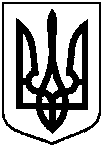 Проєктоприлюднено «__»_________2021 р.Про відмову в наданні Петренку Сергію Олександровичу дозволу на розроблення проекту землеустрою щодо відведення земельної ділянки у власність за адресою: м. Суми,                        вул. Металургів, біля буд. № 15, орієнтовною площею 0,0030 га